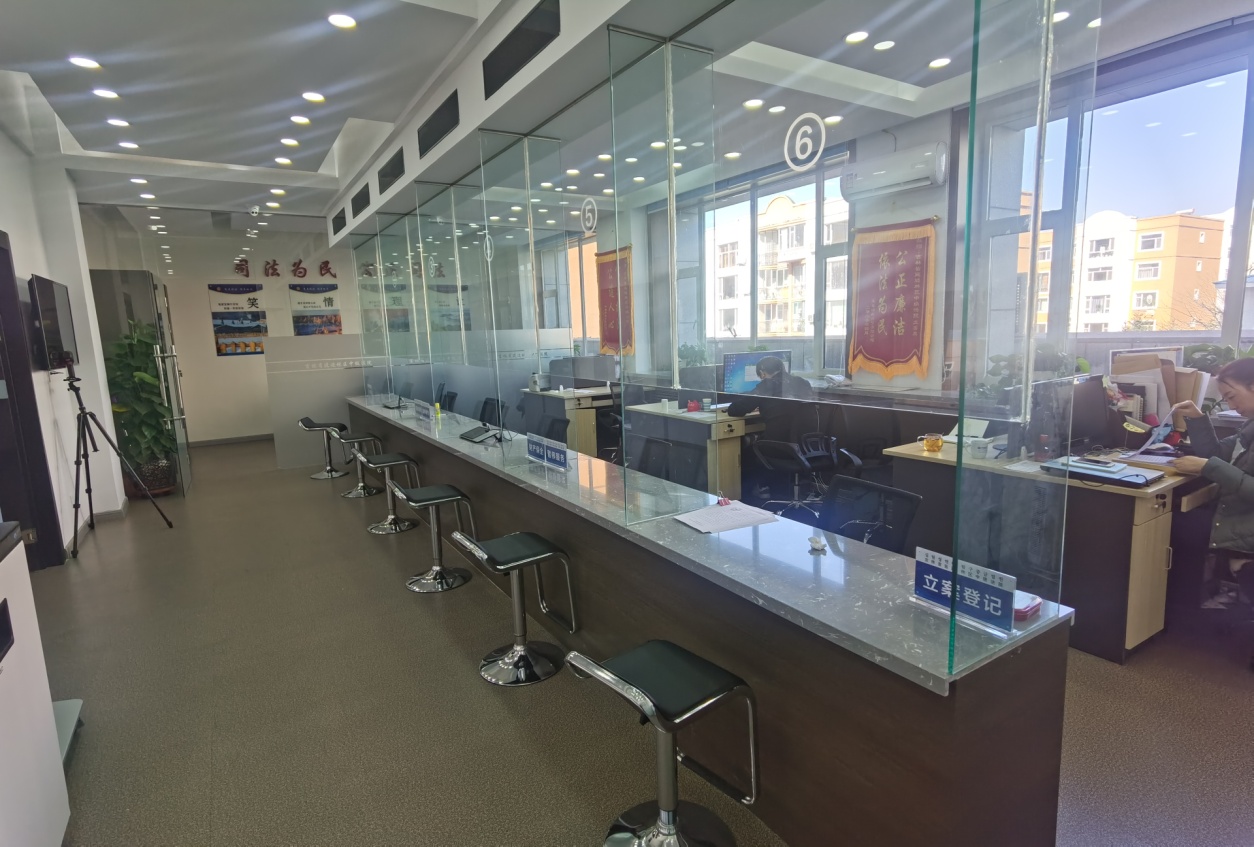 诉讼服务中心共设立6个窗口，分别负责立案登记、信访接待、全域通办、绿色服务等工作。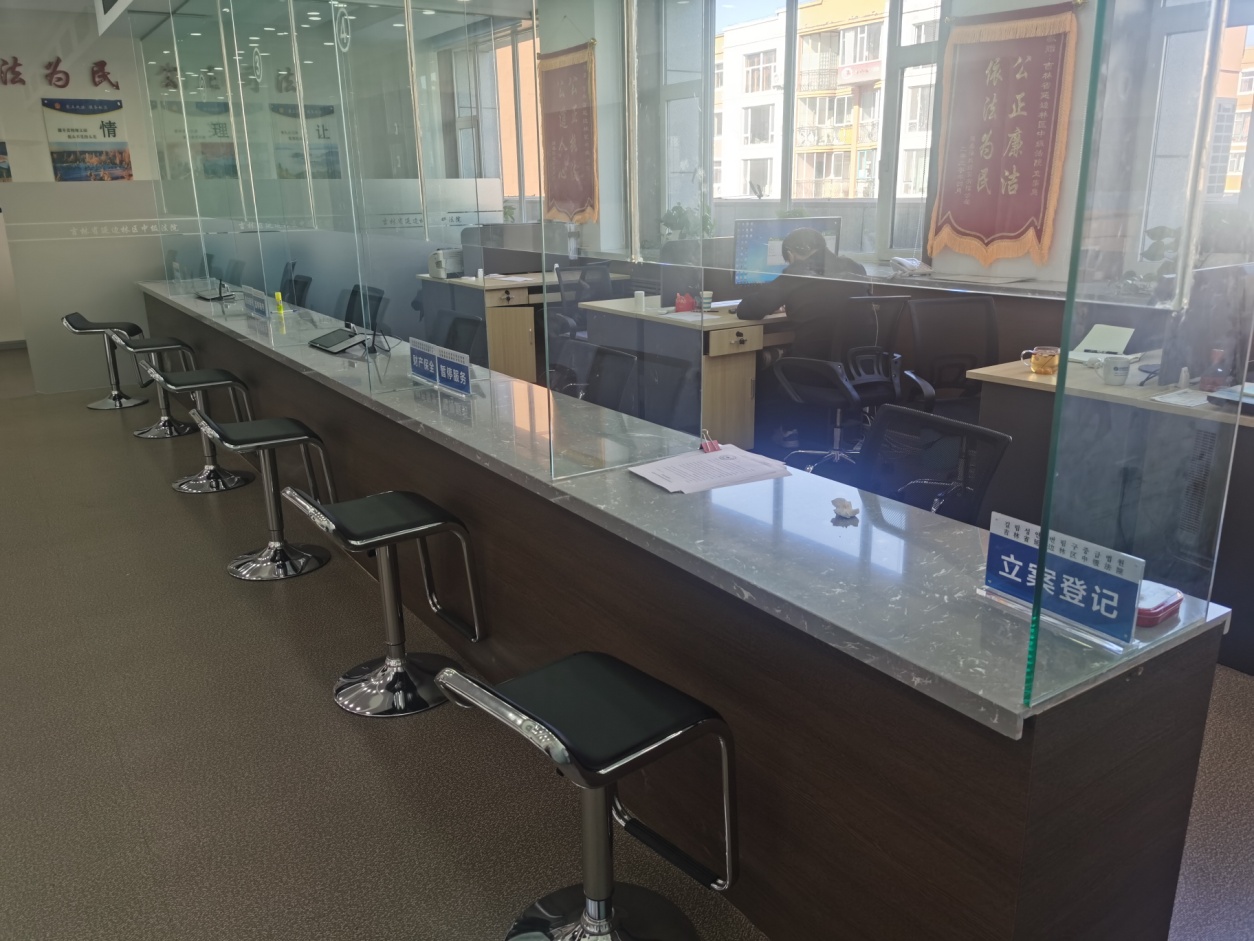 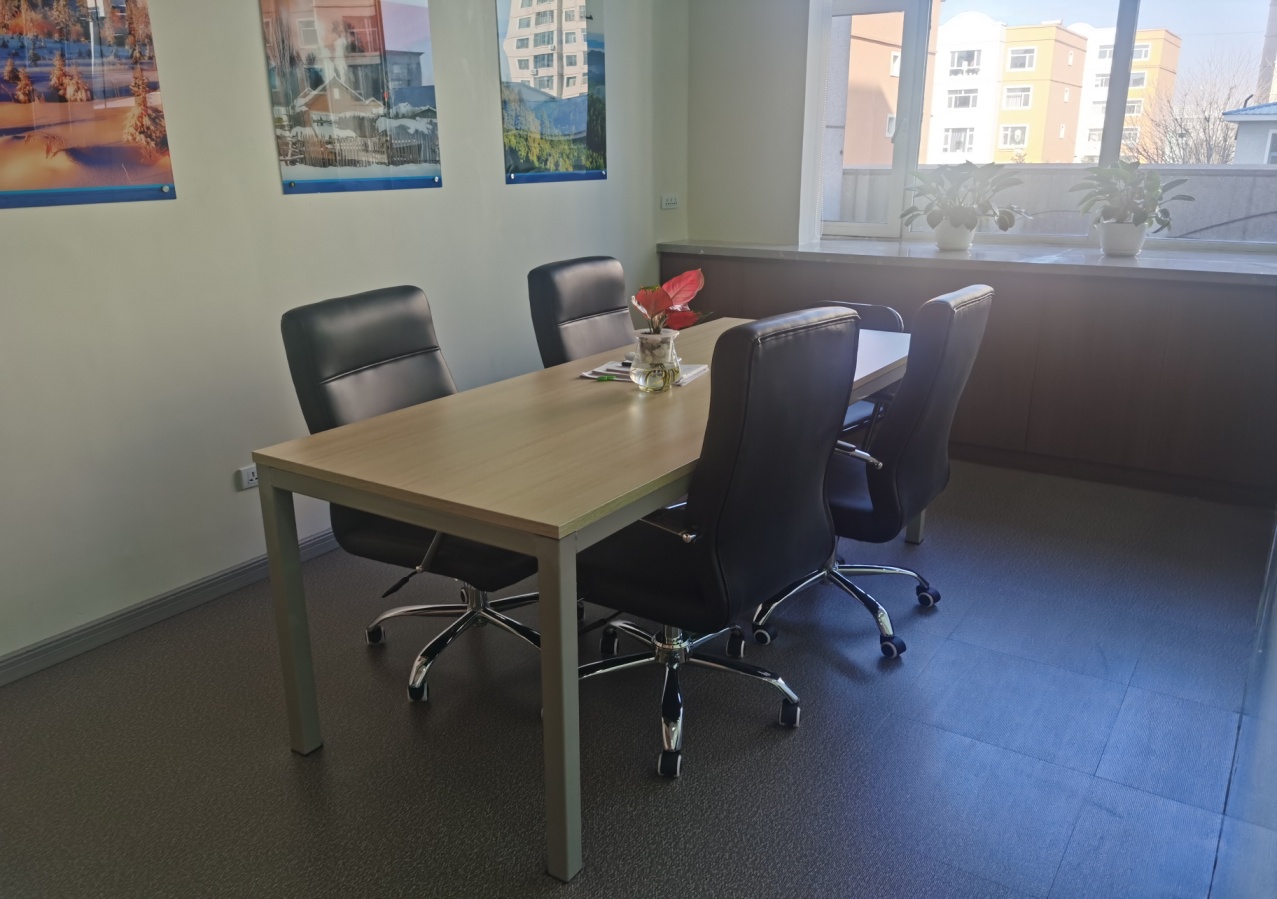 诉讼服务中心大厅内设单独的调解室。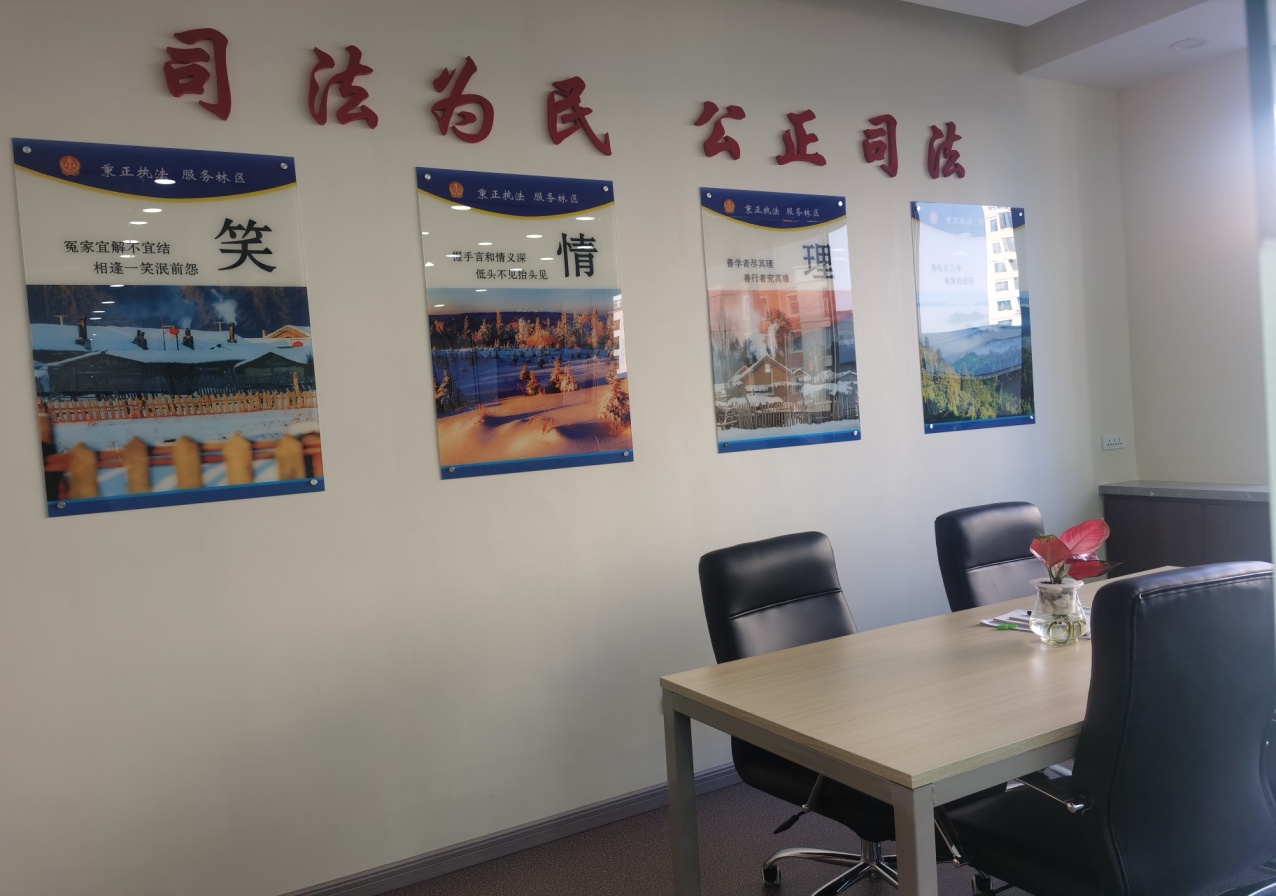 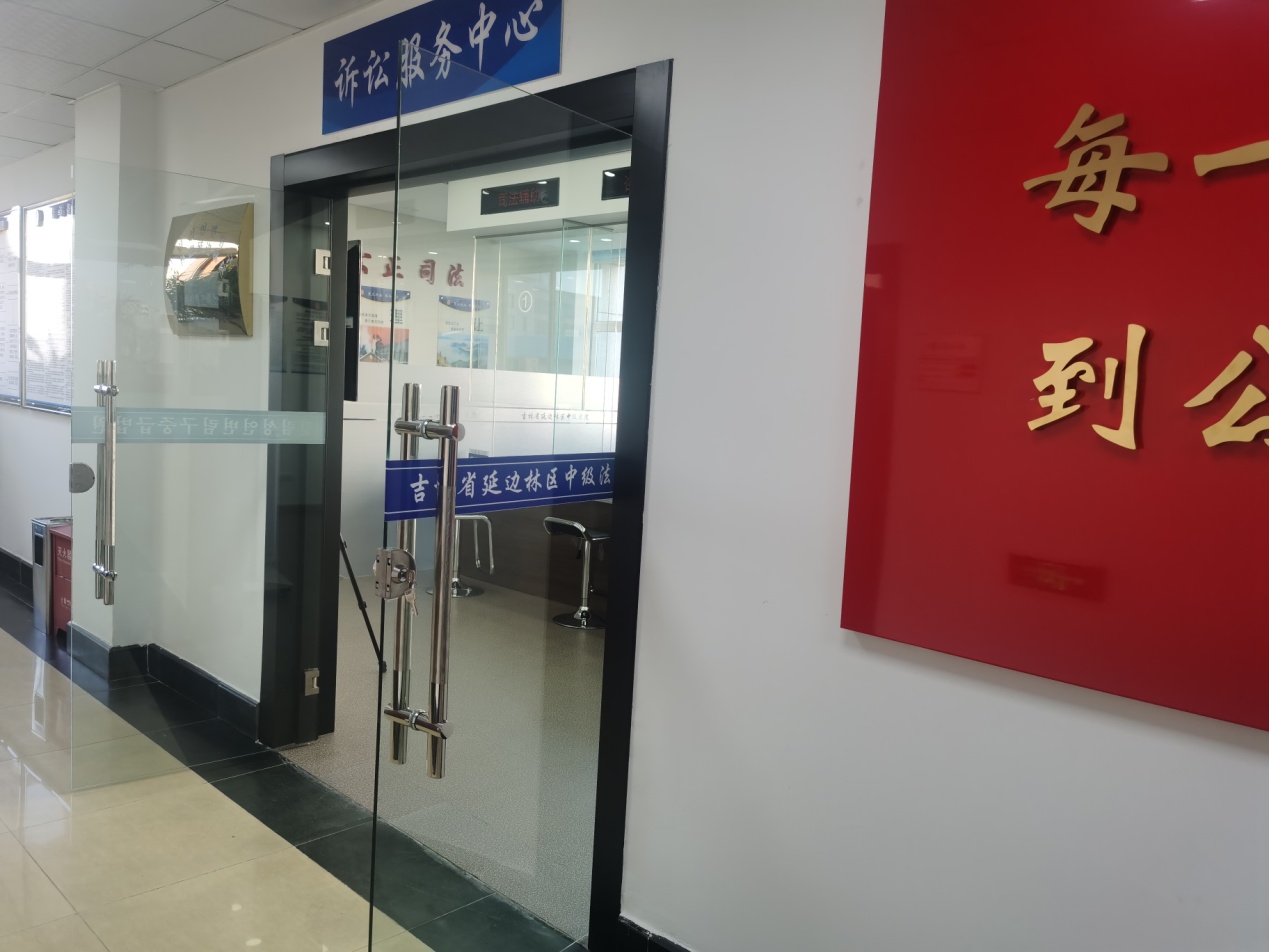 诉讼服务中心大门。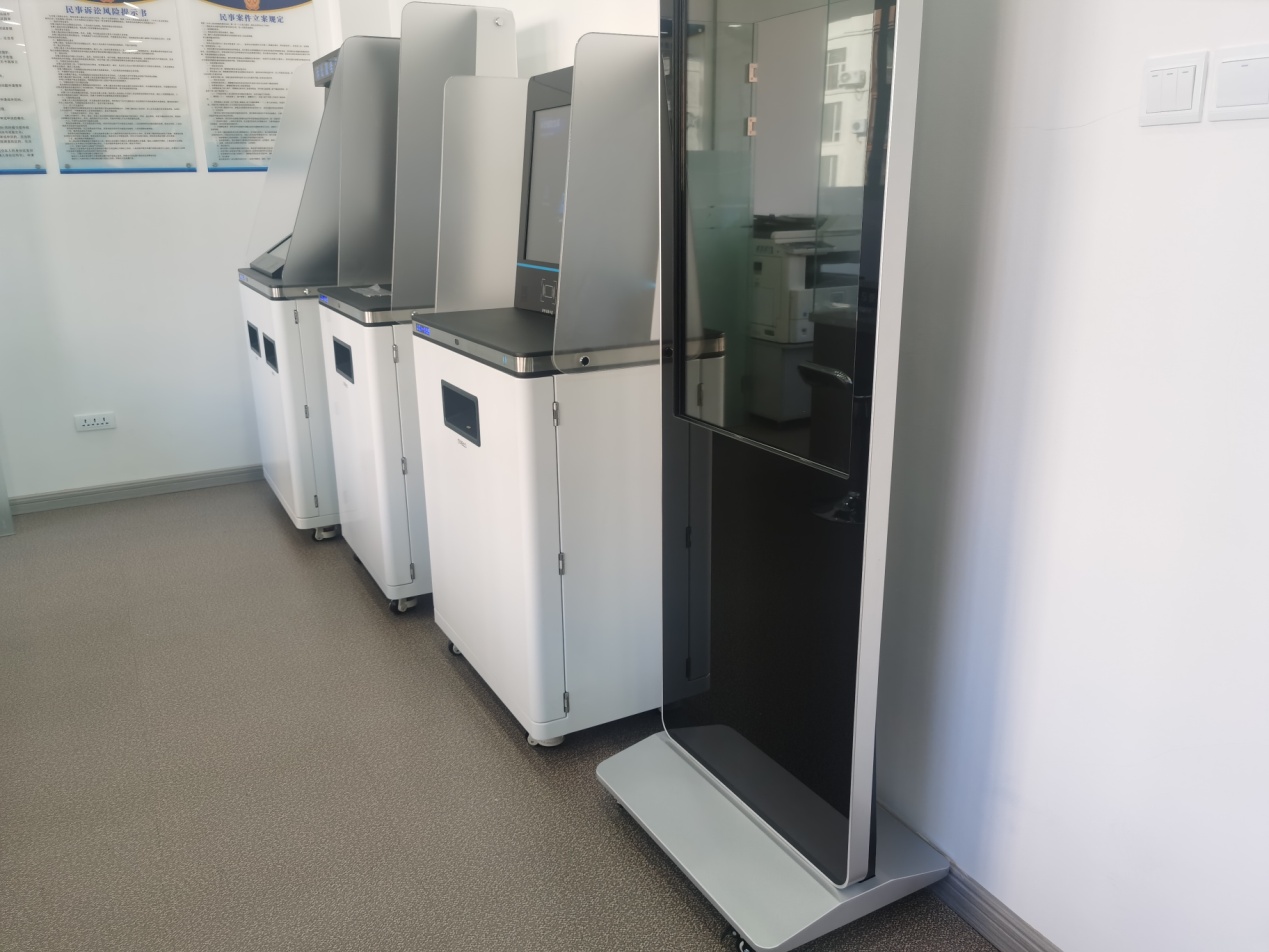 诉讼服务大厅配备诉讼服务多功能设备。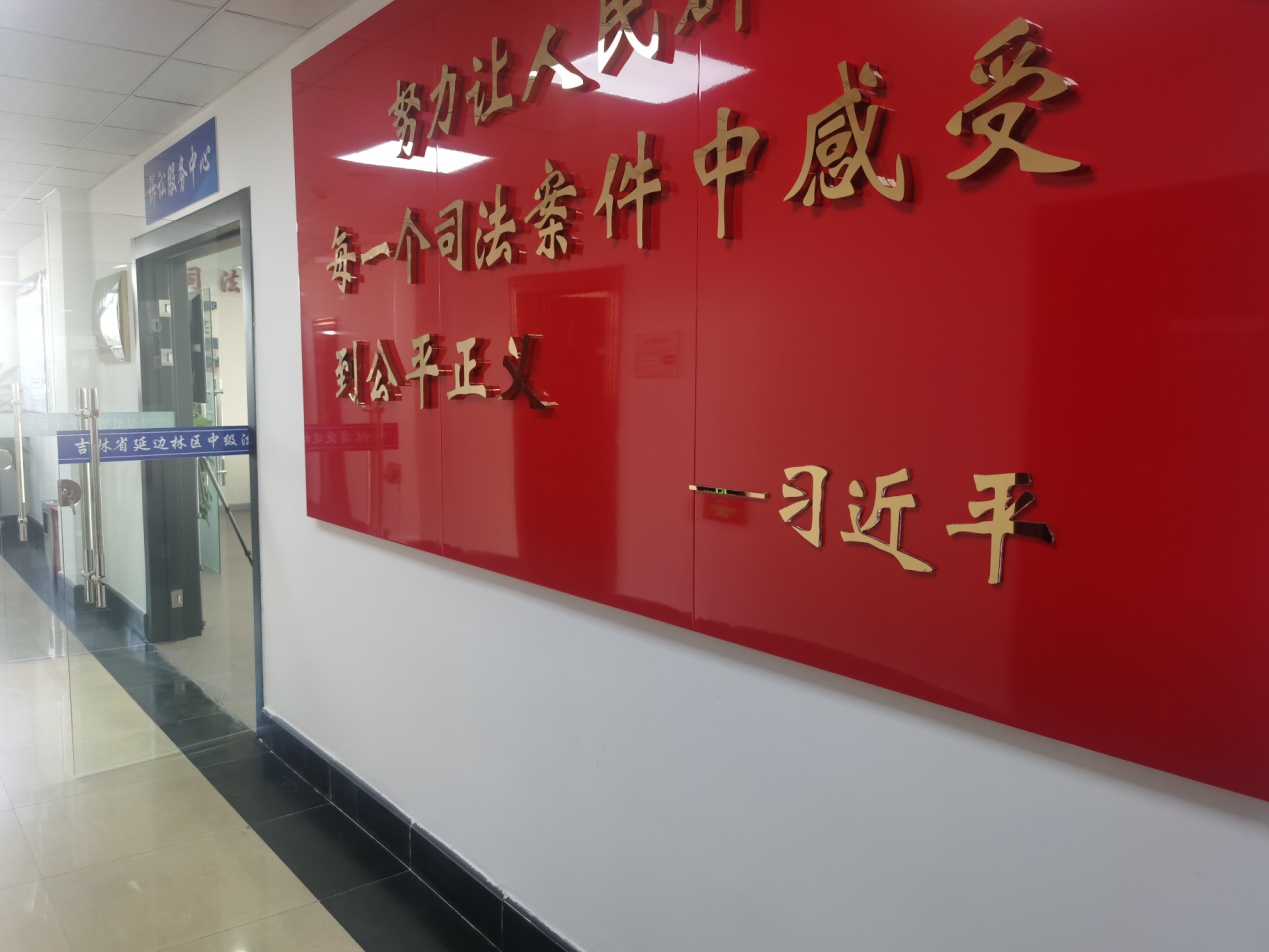 